Л.Л. Босова, А.Ю. Босова « Информатика 8 класс». Бином. 2015.Л.Л. Босова, А.Ю. Босова. Методическое пособие.7-9 классЭтапы урокаДеятельность учителяДеятельность учащихсяРезультаты формируемые УУД Организационный моментЭмоциональный настрой учащихся на работуПоказывает мотивационный роликПросмотр мотивационного ролика, выработка на личностно-значимом уровне внутренней готовности выполнения нормативных требований учебной деятельностиЛичностные: сформированность потребности в самовыражении и самореализации; сформированность позитивной моральной самооценки и моральных чувств.Коммуникативные:
умение передавать информацию интонацией; слушать; умение выражать свои мысли в соответствии с условиями коммуникации; планирование учебного сотрудничества с учителем и сверстниками.Познавательные: 
умение  строить речевое высказывание; анализ объектов с целью выделения признаков.Регулятивные:
предвосхищение результата и уровня усвоения знаний.Этап актуализация знаний учащихся-Догадайся, как связано имя великого математика с темой урока?-Подумай, как представленные объекты связаны с понятием «алгоритм»?Отвечают на вопросы- От его имени произошло слово Алгоритм;- они являются исполнителями алгоритма;Личностные:
формирование ценностных ориентиров и смыслов учебной деятельности на основе: развития познавательных интересов, учебных мотивов; формирование мотивов достижения; формирования границ собственного знания и «незнания».Коммуникативные:
учёт разных мнений и стремление к координации различных позиций в сотрудничестве.Регулятивные:
принятие и сохранение учебной задачи; планирование своих действий в соответствии с поставленной задачей и условиями её реализации.Познавательные:
выделение существенной информации; формулирование проблемы; самостоятельное создание способов решения проблемы; поиск разнообразных способов решения задачи;  Этап создания проблемной ситуации. Постановка учебной задачи-Мы начали разговор об алгоритмах и исполнителях. Из всего сказанного определите тему урока:Цели урока:- узнать:-познакомиться:-научиться: Давайте узнаем, что такое алгоритм, и какие существуют виды его  исполнителей,Отвечают на вопросы, формулируют тему урокаПобуждающий  проблемно- поисковый диалог.- Алгоритмы и исполнители. - об алгоритмах и их свойствах;- с видами исполнителей;- выполнять и создавать простые алгоритмы.Личностные:
формирование ценностных ориентиров и смыслов учебной деятельности на основе: развития познавательных интересов, учебных мотивов; формирование мотивов достижения; формирования границ собственного знания и «незнания».Коммуникативные:
учёт разных мнений и стремление к координации различных позиций в сотрудничестве.Регулятивные:
принятие и сохранение учебной задачи; планирование своих действий в соответствии с поставленной задачей и условиями её реализации.Познавательные:
выделение существенной информации; формулирование проблемы; самостоятельное создание способов решения проблемы; поиск разнообразных способов решения задачи; Этап обобщения и систематизации знанийТехнология смешанного обучения, модель «Ротация станций»Технология смешанного обучения, модель «Ротация станций»Технология смешанного обучения, модель «Ротация станций»Этап обобщения и систематизации знаний1 станция: работа с учителем2 станция: онлайн работа3 станция: работа в группеЭтап включения в систему знаний и повторенияЭтап рефлексии учебной деятельности на урокеДомашнее задание1 станция: работа с учителем1 группаАктивизирует знания учащихся. Организует выполнение задании на карточках. При необходимости работает с учащимися индивидуально2 станция: онлайн работа3 группаРабота с поисковой системой. В сети Интернет найти информацию о истории возникновения алгоритма. Изучить среду исполнителя Робот.3 станция: работа в группе2 группаСмотрят видео. Учебник стр.51 Свойства алгоритма. Делают записи.1 станция: работа с учителем2 группаАктивизирует знания учащихся. Организует выполнение задании на карточках. При необходимости работает с учащимися индивидуально2 станция: онлайн работа1 группаРабота с поисковой системой. В сети Интернет найти информацию о истории возникновения алгоритма. Изучить среду исполнителя Робот.3 станция: работа в группе3 группаСмотрят видео. Учебник стр.51 Свойства алгоритма. Делают записи.1 станция: работа с учителем3 группаАктивизирует знания учащихся. Организует выполнение задании на карточках. При необходимости работает с учащимися индивидуально2 станция: онлайн работа2 группаРабота с поисковой системой. В сети Интернет найти информацию о истории возникновения алгоритма. Изучить среду исполнителя Робот.3 станция: работа в группе1 группаСмотрят видео. Учебник стр.51 Свойства алгоритма. Делают записиОрганизует рефлексию,  организует самооценку результатов учащихсяМожете ли вы назвать тему урока?- Вам было легко или были трудности?- Что у вас получилось лучше всего и без ошибок?- Какое задание было самым интересным и почему?- Как бы вы оценили свою работу?На сайте https://learningapps.org выполнить задание кроссвордПрактический метод ученияВыполняют задания на карточкахМетод проблемного обучения (частично-поисковый)Индивидуальная работа на ПКДанный вид работы позволяет учащимся работать в индивидуальном темпеМетод стимулирования интереса к учениюУчащиеся выполняют групповую работуПрактический метод ученияВыполняют задания на карточкахМетод проблемного обучения (частично-поисковый)Индивидуальная работа на ПКДанный вид работы позволяет учащимся работать в индивидуальном темпеМетод стимулирования интереса к учениюУчащиеся выполняют групповую работуПрактический метод ученияВыполняют задания на карточкахМетод проблемного обучения (частично-поисковый)Индивидуальная работа на ПКДанный вид работы позволяет учащимся работать в индивидуальном темпеМетод стимулирования интереса к учениюУчащиеся выполняют групповую работу"Опрос – итог"Отвечают на вопросы, делают выводы, оценивают  свою работуЛичностные:
формирование ценностных ориентиров и смыслов учебной деятельности на основе: развития познавательных интересов, учебных мотивов, формирование мотивов достижения, формирования границ собственного знания и «незнания».Коммуникативные:
формулирование собственного мнения (позиции); использование речи для регуляции своего действия; построение монологического высказывания.Регулятивные:
принятие и сохранение учебной задачи; учёт правила в планировании и контроле способа решения; различение способа и результата действия.Познавательные:
использование знаково-символических средств, в том числе моделей и схем для решения задач; поиск разнообразных способов решения задач, установление причинно-следственных связей.Личностные:
формирование самоидентификации, адекватной позитивной самооценки, самоуважения и самопринятия; формирование границ собственного «знания» и «незнания».Регулятивные:
восприятие оценки учителя; адекватная самооценка.Познавательные:
построение речевого высказывания в устной и письменной форме; анализ; синтез; установление причинно-следственных связей.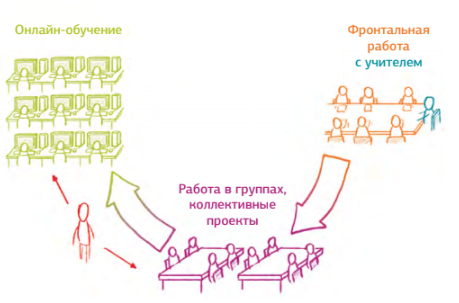 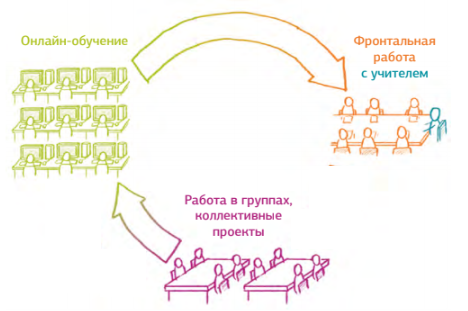 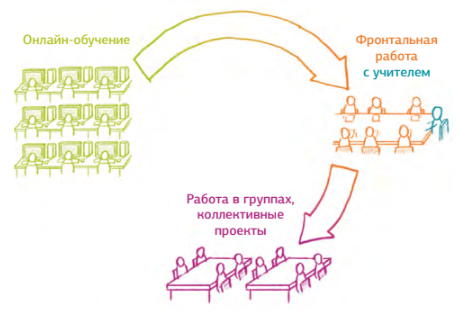 